SWIS Meer Details handleiding 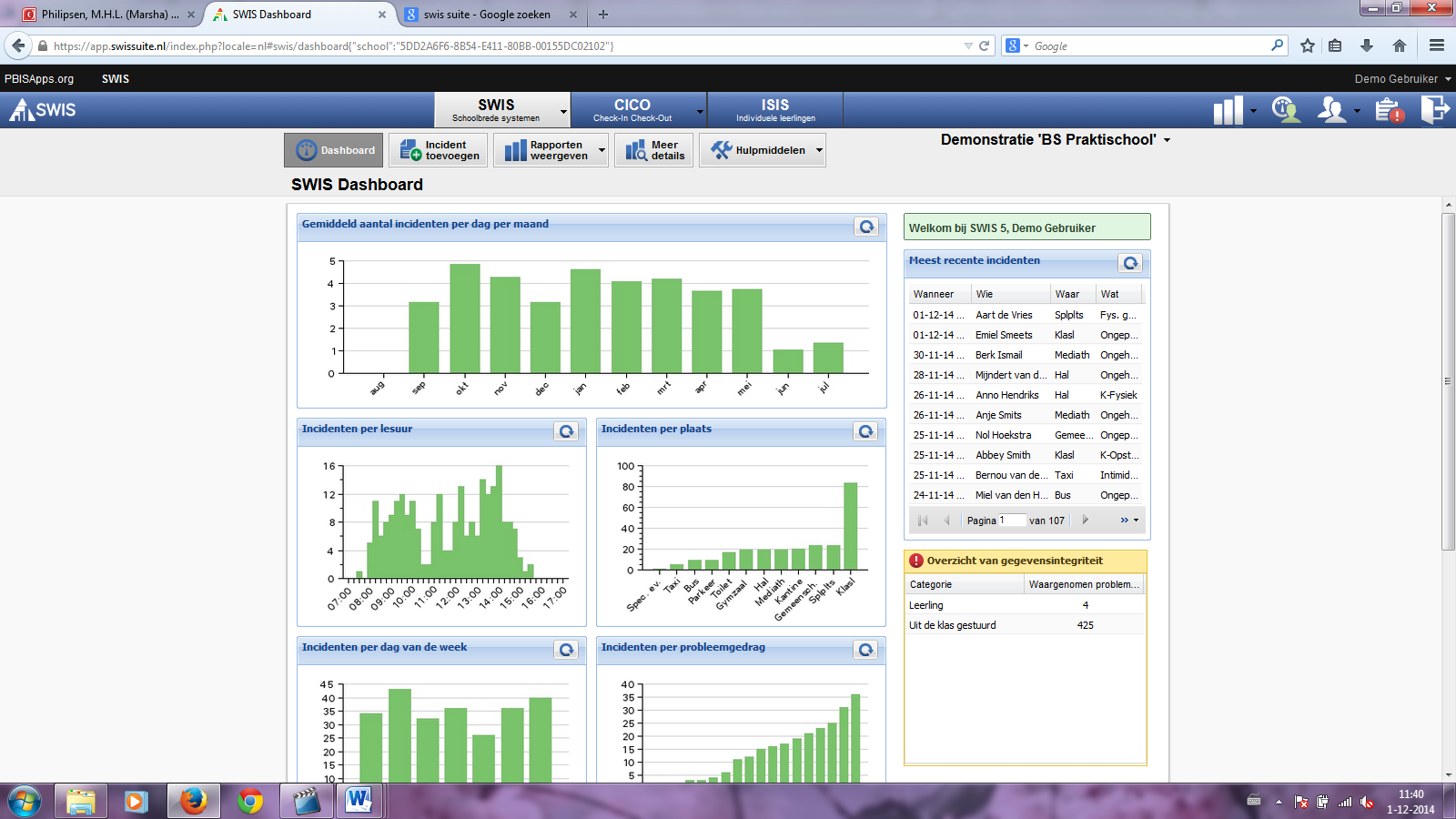 SWIS gebruiken voor data gestuurde besluitvormingBekijk de kernrapporten, extra rapporten en/of het leerlingendashboard om aandachtspunten te identificeren. Kies één aandachtspunt om meer details over te verzamelen, om zo te komen tot een hypothetische probleemstelling.Selecteer onder de kop ‘Meer Details’ de filters en bepaal de volgende filter door middel van het verschillende grafiektypes. Bekijk de samenvatting en formuleer een hypothetische probleemstelling met bijbehorend doel. Creëer een oplossing aan de hand van de stappenAfspraken over dataverzamelingSWIS Meer Details handleiding SWIS gebruiken voor data gestuurde besluitvormingBekijk de kernrapporten, extra rapporten en/of het leerlingendashboard om aandachtspunten te identificeren. Kies één aandachtspunt om meer details over te verzamelen, om zo te komen tot een hypothetische probleemstelling.Selecteer onder de kop ‘Meer Details’ de filters en bepaal de volgende filter door middel van het verschillende grafiektypes. Bekijk de samenvatting en formuleer een hypothetische probleemstelling met bijbehorend doel. Creëer een oplossing aan de hand van de stappenAfspraken over dataverzamelingAandachtspunt Wie?   Wat?   Wanneer?   Waar?Filter:_________________Filter Wie?   Wat?   Wanneer?   Waar?   Waarom?Filter:_________________Filter Wie?   Wat?   Wanneer?   Waar?   Waarom?Filter:_________________Filter Wie?   Wat?   Wanneer?   Waar?   Waarom?Filter:_________________Filter Wie?   Wat?   Wanneer?   Waar?   Waarom?Filter:_________________Samenvatting gedragsincidentAantal leerlingen:   ____           Aantal incidenten:  ____  Systeem (>10 leerlingen) of leerling-probleem:   □ Systeem   □ LeerlingHypothetische probleemstelling______________________________________________________________________________________________________________________________SMART-Doel______________________________________________________________________________________________________________________________PreventieLeren ErkennenUitdovenConsequentie Welke stappen zijn er?Wie is verant-woordelijk?Wanneer afgerond?Hoe wordt de betrouwbaar-heid gemeten?Notities/UpdatesWelke data wordt bekeken?Wie is verantwoordelijk voor het verzamelen van de data?Wanneer/hoe vaak wordt de data verzameld?Waar wordt de data gedeeld?Wie zal de data bekijken?Aandachtspunt Wie?   Wat?   Wanneer?   Waar?Filter:_________________Filter Wie?   Wat?   Wanneer?   Waar?   Waarom?Filter:_________________Filter Wie?   Wat?   Wanneer?   Waar?   Waarom?Filter:_________________Filter Wie?   Wat?   Wanneer?   Waar?   Waarom?Filter:_________________Filter Wie?   Wat?   Wanneer?   Waar?   Waarom?Filter:_________________Samenvatting gedragsincidentAantal leerlingen:   ____           Aantal incidenten:  ____  Systeem (>10 leerlingen) of leerling-probleem:   □ Systeem   □ LeerlingHypothetische probleemstelling______________________________________________________________________________________________________________________________SMART-Doel______________________________________________________________________________________________________________________________PreventieLeren ErkennenUitdovenConsequentie Welke stappen zijn er?Wie is er verantwoorde-lijk?Wanneer afgerond?Hoe wordt de betrouwbaar-heid gemeten?Notities/UpdatesWelke data wordt bekeken?Wie is verantwoordelijk voor het verzamelen van de data?Wanneer/hoe vaak wordt de data verzameld?Waar wordt de data gedeeld?Wie zal de data bekijken?